CAB Foundation Minutes/Action Summary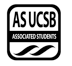 Associated Students01-30-17, 6:00 pmAS COMMUNITY AFFAIRS BOARD OFFICE, UNIVERSITY CENTER 2523  Minutes/Actions recorded by: RajuCALL TO ORDER @ 6:00pm by Micaela    A. MEETING BUSINESSA-1.        Roll CallA-1. Acceptance of Excused AbsencesMOTION/SECOND: N/ACall to Question: ACTION: Vote:  MOTION Staff/Advisor Instruction/Request: n/aAdditional approval required: NOA-2. New BusinessProposed Winter 2017 CalendarNotice change in Minor Grant deadline This change was made because we would not have enough time for interviews (only one week vs. two weeks)Winter retreat Dates and locations Ruth will be joining us and she would like to know as soon as possible She said she would like to know what relationship we want to see between the agencies and CoVo- something to think about for the retreatAlso wants to provide funding for professional development programs for Non-Profit agenciesThe program will depend on what agency needs We will review bylaws, for those of you who were not here in the first meeting Having presentation about AS (shared during Winter 2017 Assembly) A Breakdown of Associated Students Make motion to provide funds for retreat We are going to meet in the UCen for the rest of the quarter B. ACTION ITEMSMajor Grant Applicantsa. Hermanos UnidosMission Statement: The three pillars of Hermanos Unidos are Academic Scholarship, Community Service and Social Interaction. Overall, Hermanos Unidos promotes and helps with the advancement of the Latino community both academically and professionally.Project: College Link Outreach Program (CLOP)How the proposal fits with CoVo’s mission statement: Our proposal fits the mission statement of CoVo Foundation because we are able to enhance our students educational experience by having workshops that show students the steps of applying to college (A-G Requirement and Financial Aid workshops) as well as having a professor give a lecture to them.The team that puts together CLOP is made up of two coordinators (one from Hermanos and one from Sigma), fourteen facilitators (seven from Hermanos and seven from Sigma), and ten team leaders (five from Hermanos and five from Sigma).broaden their perspective on what college is, we give our students the opportunity to stay in the dormshelps UCSB students develop as leaders.Discussion:Bryan: look closely at the budget. Asking for a  variety of items.Micaela: Maybe transportation, bluebooks and snack meals. Usually iffy about transportation, but essential in this case otherwise they won’t’ be able to get here. Sharon: We like the program and their ideas and mission statement. Very rewardingWe can think about partially fund them, some of their items.Arturo: Definitley looking at revising budgetQuestions:Week long event?MOTION/SECOND: Olausson/ KothariCall to Question: RajuACTION: Vote:  MOTION: Passes	Responsible for Interview:   Primary: Micaela/ Secondary SharonStaff/Advisor Instruction/Request: n/aAdditional approval required: NOb. Los Ingenieros Mission statement:Dedicated to serve its members and the community in the advancement of their math, science, and engineering disciplines. To provide our members with professional exposure, leadership opportunities, scholarships, community involvement, and a desire for the pursuit of the highest level of education.Project: S&T MESA Day/MESA Regional FinalsThe purpose of S&T MESA Day (Science & Technology Mathematics, Engineering, Science Achievement Day) is to immerse students in grades 6-12 in a day of hands-on STEM and college readiness activities on a university campus, and connect them with first-generation and underrepresented college students, with the hope of inspiring them to envision themselves as STEM college graduates.How their proposal fits CoVo’s mission statement: This event series aims to change the lives of hundreds of underrepresented 6th-12th grade students by encouraging them to pursue a higher education, especially in the STEM fields, and exposing them to university campuses and learning communities. The events are planned and carried out in a large part by UCSB students, giving them the opportunity to grow in their organizational and leadership skills. will prepare them for future professional demandsFurthermore, UCSB students will be directly working with underrepresented pre-college students, allowing the UCSB students to serve as mentors to the young students with similar backgrounds. Discussion:Micaela: what are the difference between the days. Possibly a competition. We have funded them in the past as well. Relying on us to always provide funding for their event? In the past we have funded them for food and transportation. More variety in what they are asking for from us.Anneli: Seems like all things we would fun. We can ask why there is a need for more funding this time around.Sharon: Transportation seems like a lotSuhail: we should still interview them. Questions:Difference between the days?Plan on relying on us every time for transportation?Have they applied to any other funding sources? Heard back from any of them?MOTION/SECOND: Anneli  / SharonMakes motion to grant an interview Call to Question: BrayanACTION: Vote:  MOTION : PassesResponsible for Interview:  Primary: Kajol / Secondary: JaredStaff/Advisor Instruction/Request: n/aAdditional approval required: NOc. Kids In NutritionMission statement:KIN: Kids in Nutrition was developed by a team of passionate and motivated University of California, Santa Barbara students determined to take action on the rising issue of health related diseases. KIN aims to connect college and elementary school students in an effort to inspire and educate the younger generation to lead active and healthy lives.Project: Kids In Nutrition: A Health Education Program for the Future GenerationThe overall goal of our program is to continue to expand across the Santa Barbara and Goleta School Districts, and be able to become a permanent part of the health education program for every elementary school in these districts. We plan using this grant to fuel our expansion into more classrooms and schools across the district. Adding in additional classrooms means that we have to make more material sets for our volunteers to use  How their proposal fits CoVo’s mission statement: KIN gives the volunteers the chance to work with students of the Santa Barbara community and see first hand the demographics. Volunteers gain experience with children from different backgrounds and intellectual levels, ranging from students with advanced learning abilities to those that have trouble speaking English. Having UCSB students as volunteers will sustain KIN as a club on campus and its involvement in the community in the years to come. Student volunteers from UCSB facilitate learning through a student run health education program for third graders in the Santa Barbara public school system.designed to build a mentorship between the UCSB and elementary school children.Discussion:Micaela: Likes it, seems like a good program, very different. Awarded grant a while ago, but ran out in the two years.Anneli: we are their entire funding source. Other funding available for them?Suhail: We are funding everything. Good program. We can partially fund them.Bryan: would be funded for a full year. Funding for them to become an actual non-profit.Anneli: Need more details about the organization Interview will give us clarificationQuestions:Funding for shirts necessary? Whats essential for budget?How much transportation and food be?MOTION/SECOND:  Brayan / SharonCall to Question: AnneliACTION: Vote:  MOTION passesResponsible for Interview:   Primary: Bryan/ Arturo: SecondaryStaff/Advisor Instruction/Request: n/aAdditional approval required: NOd. United Way NSBCMission statement:The Mission of the United Way NSBC is: Building stronger communities by providing people with opportunities to improve their lives. The goal of AmeriCorps is "helping others and meeting critical needs in the community." Project: New SBC AmeriCorps Partnership For Veterans & People Experiencing HomelessnessFunding from the CAB Foundation would be used to fund a portion of the salaries related to AmeriCorps member and volunteer recruitment and the AmeriCorps Volunteer Coordinator match. We are very excited about the potential that the AmeriCorps program has to help us develop these countywide efforts around street outreach, housing placement, housing support and volunteer recruitment.How their proposal fits CoVo’s mission statement: Provides many episodic and ongoing volunteer opportunities as well as part-time and full-time terms of service for UCSB students Volunteering and serving with veterans and people experiencing homelessness will foster greater awareness regarding social and economic issues. The SBC AmeriCorps partnership is well positioned to engage UCSB undergraduate students as volunteers and leaders of this effort.Discussion:Budget is a bit confusing, very vague.Asking for staff travel, and gearUnsure of purpose of project. Explained more on what their goals are and what they are doing. Their funding doesn’t seem to be related to the project.Interview will help. We can clarify that we don’t fund salaries. We take budget as is, can’t tell them to adjust their budgets. Didn’t ask the right stuff, it’s more for them than their project.Questions:MOTION/SECOND:  Anneli / ArturoNot granting interviewCall to Question:  SuhailACTION: Vote:  MOTION  PassesResponsible for Interview:   N/A Staff/Advisor Instruction/Request: n/aAdditional approval required: NOADJOURNMENT NameNote:absent (excused/not excused)arrived late (time)departed early (time)proxy (full name)NameNote:absent (excused/not excused)arrived late (time)departed early (time)proxy (full name)Brayan TorresxKajol RajuxSuhail KotharixMicaela RodriguezxSharon Perez6:05Jared MatiasxArturo MorenoxAnneli OlaussonxLINE ITEMREQUESTUCen Sack Lunch $ 900Continental Breakfast$ 392.19Bus Goodies$ 119.52Charter Bus (Round Trip)$ 1,700.00Music Bowl Rental $ 350.00Canteens (150)$ 495.00SAT Books (50)$ 1,000Total $ 4,956.71LINE ITEMREQUESTTransportation$ 4,000Workshop/MESA Comp. Supplies$ 1,000TOTAL$ 5,000LINE ITEMREQUESTEnsure$ 800Community$ 375Curriculum$ 3,822.4TOTAL$ 4,997.4Line Item RequestStaff Travel To Isla Vista $1000Advertisement/Social Media$1000Supplies$500Volunteer Coordinator Match $1,800Total $4,300MOTION/SECOND: Bryan /ArturoMotionCall to Question: AnneliACTION: Vote:  MOTION passes Staff/Advisor Instruction/Request: n/aAdditional approval required: NO